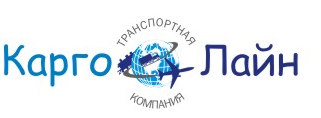 ОБЩЕСТВО С ОГРАНИЧЕННОЙ ОТВЕТСТВЕННОСТЬЮ «Карго Лайн»ИНН2723134056КПП272401001ОГРН1102723008574Дата выдачи ОГРН03.12.2010Серия и номер27 № 002007319Кем выдано	ИФНС России по Индустриальному р-ну г.ХабаровскаРасчетный счет40702810417560000475БанкФилиал №2754 ВТБ 24 (ПАО) г.ХабаровскеБИК040813713Кор.счет30101810708130000713Юридический адрес680031, Хабаровский край, г.Хабаровск, Матвеевское шоссе, дом № 41, литера К, помещение 1Почтовый адрес680007, Хабаровский край, г.Хабаровск, ул. Местная, дом № 3Факт. адрес680007, Хабаровский край, г.Хабаровск, ул. Местная, дом № 3Генеральный директорДействуетСкоблецкий Владимир Олегович На основании УставаТелефон(4212)94-01-98, 94-01-28, 94-01-31, 67-20-67Emailcargo_line@mail.ruСайтcargo-line.info